第17回宮城県ハンドボールマスターズ選手権申込書兼選手名簿チーム名　　　　　　　　　　　　　　　　　　　　　　　　　　　　　チームの母体となっている校名　　　　　　　　　　　　　　　　　　　代表者名　　　　　　　　　　　　　携帯　　　　－　　　　－　　　　　　E-mail 　　　　　　　　　　　　　　　　　　　　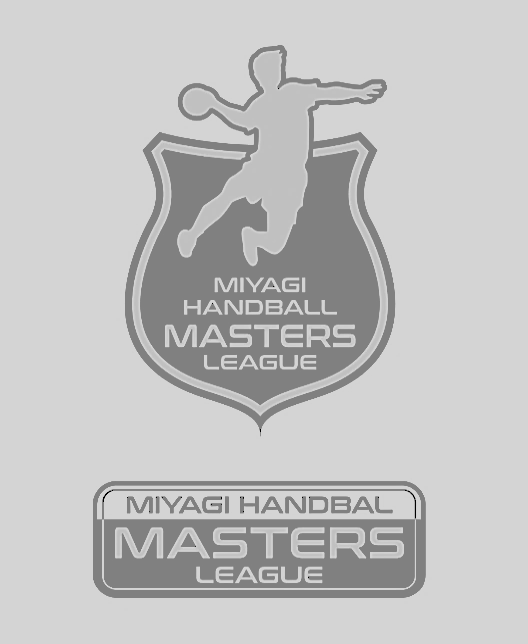 ＊用紙が足りない場合はコピーしてお使い下さい。No.氏　　　　名生年月日（西暦）県外参加者は〇県外参加者はワクチン接種済みまたは陰性確認の場合は〇１２３４５６７８９１０１１１２１３１４１５